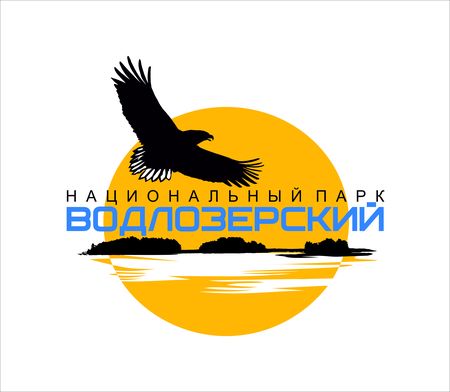 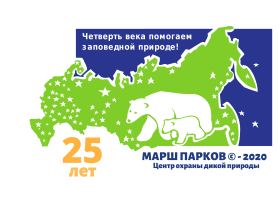 Положение о конкурсах Международной экологической акции «Марш парков – 2020»Девиз: Четверть века помогаем заповедной природе!В 2020 году Марш парков проводится в 25-й раз!Сегодня Марш парков – одно из самых масштабных и массовых природоохранных событий в России.Почти за четверть века в Марше парков приняли участие около 6 миллионов человек, состоялось свыше 12 тысяч экологических десантов, включающих множество природоохранных мероприятий.2020 год интересен знаменательными событиями и в правовой области – 25-летие законов «Об особо охраняемых природных территориях» и «О животном мире», а также Водного кодекса Российской Федерации. Четверть века эти законы оберегают природу, четверть века Марш парков помогает им в этом, оказывая поддержку ООПТ.Конкурсы «Марша парков – 2020»Биосферный резерват Национальный парк "Водлозерский" уже более 20 лет выступает главным координатором акции в Республике Карелия.
В 2020 году в рамках акции «Марш парков» Центр охраны дикой природы объявляет традиционный конкурс детского художественного творчества «Мир заповедной природы», темой которого станет «Природа родного края».Основное условие – постараться выполнить конкурсную работу непосредственно на природе, т. е. поработав в технике пленэра. Изобразите уголок природы, который вам близок. Вы можете нарисовать не только заповедное место и его обитателей, но и озеро или парк, в котором гуляете, любой уголок природы, который вы любите и хотите защитить, а обитающие там растения или животные вам хорошо известны.Требования к рисунку:рисунок должны соответствовать заявленной тематике конкурса и иметь название;рисунок должен быть самостоятельной работой ребенка;рисунок должен быть оригинальным (т. е. не срисованным; копии с открыток, фотографий ООПТ и т. п. НЕ принимаются!);размер листа включая рамку (если есть) – не более 30х40 см (формат А3);не принимаются рисунки в электронном виде;присланные работы не возвращаются;возраст участников – от 4 до 18 лет;ФИО ребенка, возраст (сколько полных лет), руководитель и организация указываются на обороте рисунка либо приклеиваются с обратной стороны так, чтобы не портить сам рисунок;пожалуйста, при оформлении рисунков не используйте степлер и скотч!рисунок не скручивать!Конкурсы от Национального парка «Водлозерский» в рамках международной акции «Марш парков – 2020»Водлозерский парк объявляет дополнительные художественные и творческие конкурсы с целью сохранения заповедных территорий:2. Конкурс «Открытка "Послание туристу"»Следующий год для Водлозерского парка юбилейный. Нам исполнится 30 лет! А к большим праздникам принято готовится заранее, поэтому предлагаем вам нарисовать открытку – приглашение для всех гостей биосферного резервата НП «Водлозерский». Открытка может содержать рисунок и текст. Формат – А5.Один участник может представить на конкурс не более трех работ. Конкурсная работа должна сопровождаться заявкой на участие со следующей информацией: ФИО автора, возраст, город/поселок, организация, телефон для связи.Требования к работам:в конкурсе могут участвовать как взрослые, так и дети;работа должна иметь отношение к тематике «Марша парков», затрагивать тему охраны заповедной природы.приветствуется оригинальность и творческая креативность;работа должна быть выполнена самостоятельно.3. «Противопожарный плакат» Ни для кого не секрет, что большинство возгораний происходит по вине человека, и именно поэтому чрезвычайно важно вовлечение жителей края в процесс подготовки к пожарному сезону. «Человек – причина большинства пожаров!», «Берегите лес от пожаров», «Причины лесных пожаров» - вот список тем этого конкурса. При оценке работ учитываются самостоятельность и качество исполнения, соответствие теме. Один участник может представить на конкурс не более одной работы. Конкурсная работа должна сопровождаться заявкой на участие со следующей информацией: ФИО автора, возраст, город/поселок, организация, телефон для связи.Требования к плакату:возраст участников – до 18 лет;рисунок должен соответствовать заявленной тематике конкурса;рисунок должен быть самостоятельной работой ребенка;рисунок должен быть собственным (не срисованным);размер листа – формат А3 – А1;не принимаются рисунки в электронном виде;присланные работы не возвращаются;рисунок не иметь следов сгибов! сведения об авторе указываются только на обороте рисунка либо приклеиваются с обратной стороны так, чтобы не портить сам рисунок. Пожалуйста, не используйте степлер!4. Детский художественный конкурс рисунков «Сохраним животный мир на суше, в воздухе, в воде».В своих работах авторы должны описать и раскрыть красоту, неповторимость  и самобытность животного мира заповедных территорий. Рекомендуется изображать в работах обитателей животного мира дикой природы Карелии.Один участник может представить на конкурс не более одной работы. Конкурсная работа должна сопровождаться заявкой на участие со следующей информацией: ФИО автора, возраст, город/поселок, организация, телефон для связи.Требования к рисункам:работы должны соответствовать заявленной тематике конкурса;приветствуется любой формат и техника;рисунок должен быть самостоятельной работой ребенка;возраст участников от 3 до 18 лет;не принимаются работы в электронном виде;рисунок должен быть оригинальным (не срисованным);присланные работы не возвращаются;сведения об авторе указываются только на обороте рисунка либо приклеиваются с обратной стороны так, чтобы не портить сам рисунок. Пожалуйста, не используйте степлер!пожалуйста, при оформлении рисунков не используйте степлер и скотч!рисунок не скручивать!5. Детский конкурс видео-роликов «Подари планете жизнь!»В вашей школе или классе есть экоотряд, который занимается защитой природы? Вы участник агитбригады и можете рассказать о том, как стать другом заповедной территории ? Ваши родители и вы поддерживаете экологическую культуру? А может, вы с друзьями хотите высказать свое мнение об экологических проблемах? Тогда приглашаем вас принять участие в конкурсе видео-роликов «Подари планете жизнь!» К участию в конкурсе принимается актуальное авторское видео длительностью не более 10 минут (рекомендовано от 3 до 5минут).  Использовать можно любые популярные видео форматы. Авторство обязательно.Одина команда может представить на конкурс не более одной работы. Конкурсная работа должна сопровождаться заявкой на участие со следующей информацией: ФИО автора, возраст, город/поселок, организация, телефон для связи.Формат маркировки работ конкурсах:Первый этап по 1 и 2 конкурсам проводит локальный координатор акции «Марш парков – 2020» в Карелии – Национальный парк «Водлозерский», который отбирает работы победителей в мае текущего года и отправляет их в Центр охраны дикой природы (ЦОДП). Второй этап по 1 и 2 конкурсам среди победителей проводит ЦОДП. Итоги конкурса будут подведены в сентябре 2020 г. Победители получат дипломы и призы. Центр охраны дикой природы не рассылает сертификаты или дипломы участникам конкурса, не попавшим в число призёров.Лучшие работы пополнят Интернет-галерею на сайте Центра охраны дикой природы (www.biodiversity.ru/programs/mp/gallery.html). ЦОДП и Национальный парк «Водлозерский» оставляет за собой право использовать рисунки на выставках, в печатной продукции, социальной рекламе и т.п.Обратите внимание, что:! Работы, которые участвуют в конкурсах НЕ ВОЗВРАЩАЮТСЯ. ! НЕ принимаются к участию и не награждаются дипломами работы, которые: 1. не соответствуют тематикам конкурсов; 2. предоставлены без правильно оформленной этикетки.  Победители 1-5 конкурсов получат дипломы и призы от ФГБУ «Национальный парк «Водлозерский».Все конкурсанты акции получают дипломы об участии федерального образца от Водлозерского парка, включая педагогов и воспитателей в электронном формате.Работы принимаются с 23 марта по 6 мая (включительно) 2020 года в Административном центре Парка, по адресу: 185002, Республика Карелия, г. Петрозаводск, ул. Парковая, 44. Тел. для справок: 8 (814-2)599898 (доб. 208, 209 или 210).Электронная почта: ecotour@vodlozero.ruНазвание рисункаИмя и фамилия автораВозраст (сколько лет, а не дата рождения)Город или посёлок, где живёт ребёнокОбразовательное учреждениеОрганизация, от которой работа отправлена в ЦОДП –
заповедник, парк или др.Год2020Название конкурсаНазвание рисункаИмя и фамилия автораВозраст (сколько лет, а не дата рождения)Город или посёлок, где живёт ребёнокОбразовательное учреждениеГод2020